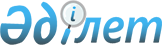 Об утверждении государственного образовательного заказа на дошкольное воспитание и обучение, размер подушевого финансирования и родительской платы на 2016 годПостановление акимата Байзакского района Жамбылской области от 27 мая 2016 года № 230. Зарегистрировано Департаментом юстиции Жамбылской области 4 июля 2016 года № 3122       Примечание РЦПИ.

       В тексте документа сохранена пунктуация и орфография оригинала.

       В соответствии со статьями 31, 37 Закона Республики Казахстан от 23 января 2001 года "О местном государственном управлении и самоуправлении в Республике Казахстан" и подпунктом 8-1) пункта 4 статьи 6 Закона Республики Казахстан от 27 июля 2007 года "Об образовании" акимат Байзакского района ПОСТАНОВЛЯЕТ:

       1. Утвердить государственный образовательный заказ на дошкольное воспитание и обучение, размер подушевого финансирования и родительской платы на 2016 год согласно приложению.

       2. Коммунальному государственному учреждению "Аппарат акима Байзакского района" обеспечить публикацию данного постановления в печатных изданиях и интернет–ресурсах местного исполнительного органа.

       3. Контроль за исполнением настоящего постановления возложить на заместителя акима района Кенжебаева Сагындыка Жумагуловича.

       4. Настоящее постановление вступает в силу со дня государственной регистрации в органах юстиции и вводится в действие по истечении десяти календарных дней после дня его первого официального опубликования.

 Об утверждении государственного образовательного заказа на дошкольное воспитание и обучение, размер подушевого финансирования и родительской платы на 2016 год
					© 2012. РГП на ПХВ «Институт законодательства и правовой информации Республики Казахстан» Министерства юстиции Республики Казахстан
				
      Аким района

М. Шукеев
Приложение к постановлению
 акимата Байзакского района
 от 27 мая 2016 года №230№

Дошкольные организации

Государственный образовательный заказ (мест), в том числе финансируемых

Государственный образовательный заказ (мест), в том числе финансируемых

Размер подушевого финансирования в месяц (тенге), в том числе финансируемых

Размер подушевого финансирования в месяц (тенге), в том числе финансируемых

Размер подушевого финансирования в месяц (тенге), в том числе финансируемых

Размер родительской оплаты в месяц

№

Дошкольные организации

За счет республиканских целевых трансфертов

За счет местного бюджета

За счет республиканских целевых трансфертов (тенге)

Дополнительные средства из местного бюджета на детские сады, миницентры финансируемые из республиканского бюджета

За счет местного бюджета (тенге)

Размер родительской оплаты в месяц

Миницентры

19599

2000

13015

4000

Детские сады:

5000

1

От 30 детей

95

30

19599

30000

35000

5000

2

31-го до 50 детей

145

150

19599

30000

34000

5000

3

51-го до 75 детей

145

250

19599

18000

29000

5000

4

76-ти до 100 детей

180

200

19599

16000

26000

5000

5

101-го до 175 детей

425

220

19599

19000

22000

5000

6

176-го до 200 детей

360

0

19599

3000

21000

5000

7

201-го до 250 детей

0

210

19599

2000

21000

5000

8

от 250-ти и выше

280

0

19599

2000

21000

5000

9

частный детский садик (районный центр)

75

0

19599

7200

10

частный детский садик (сельская местность)

75

0

19599

5000

Всего

1780

1060

